附：南通大学附属中学“江海文化”课程基地沈绣体验室绣架绣凳采购项目需求	项目要求：　被邀请供应商在发布公告后到领取竞谈文件前，到南通大学附属中学致美楼二楼沈绣教室根据原有绣架和绣凳的款式进行施工图设计，并承诺所制作产品跟原有产品相似度达98%以上，包括材质（全实木）、款式、尺寸、油漆颜色，方可领取标书。附参考效果图验收标准：供应商所供应的绣架、绣凳必须跟沈绣教室的原有产品相似度达到98%以上，产品才算合格。附参考效果图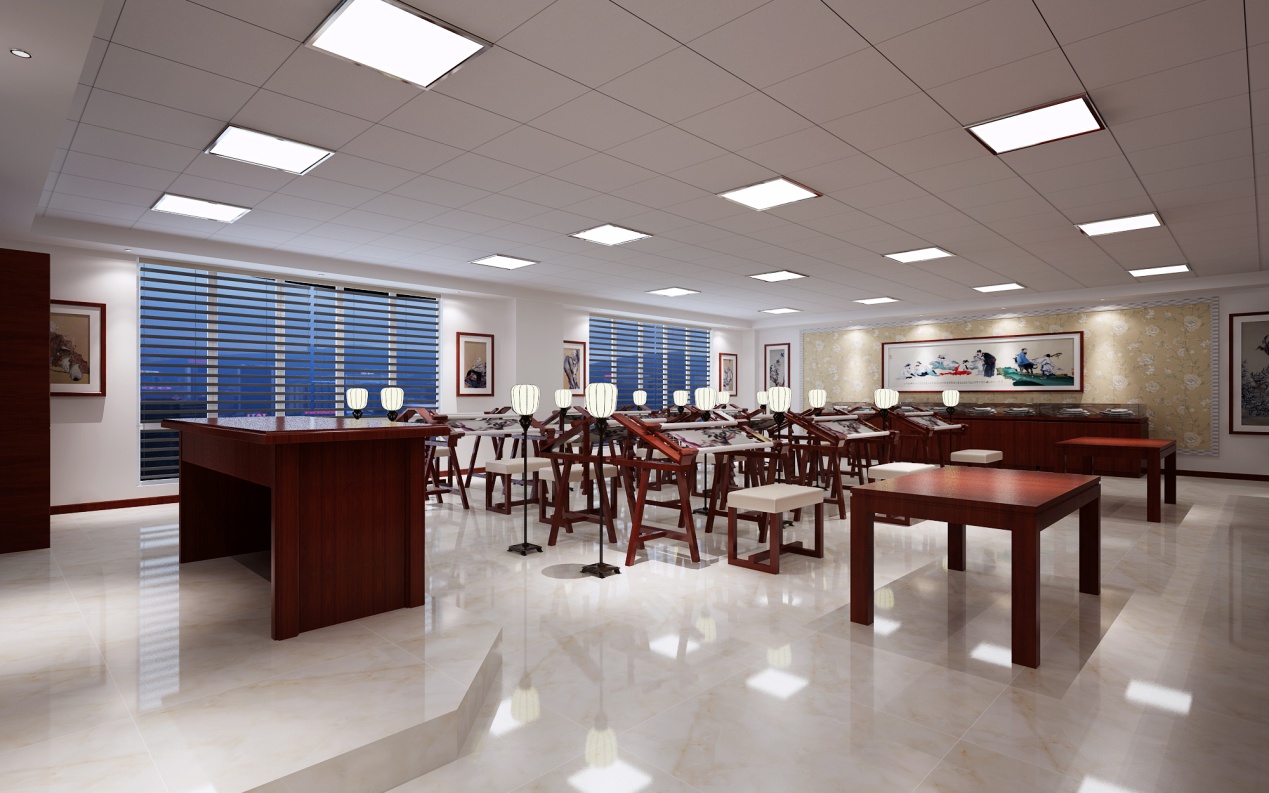 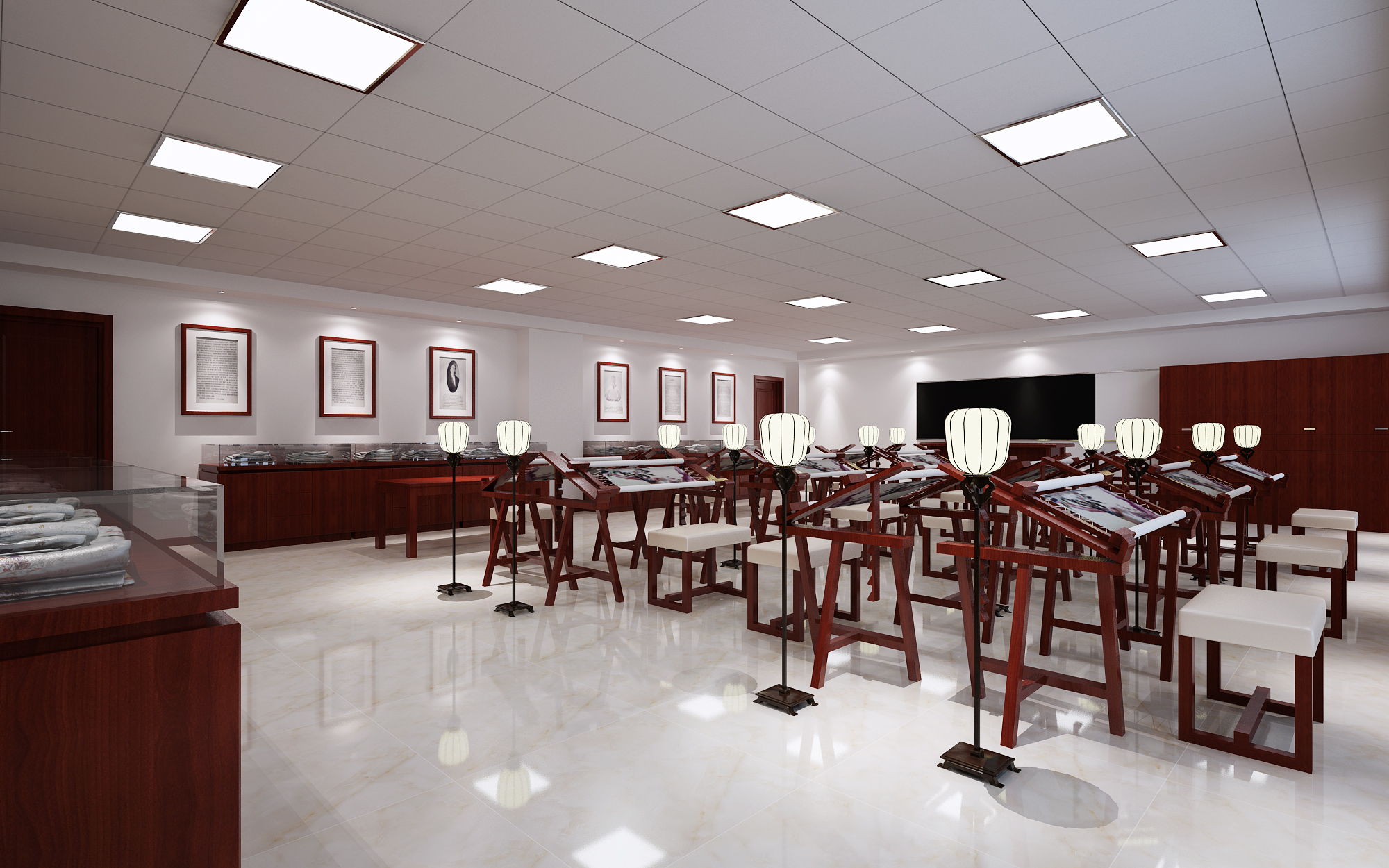 